成都高新区企业联合会入会申请书我单位自愿加入成都高新区企业联合会，遵守联合会章程，执行联合会决议，支持联合会工作，积极完成联合会交办的任务。 附：会员单位基本情况登记表申请单位：（公章）企业负责人：签字（章）日       期：成都高新区企业联合会会员入会须知一、入会条件凡具有独立法人资格，从事房地产开发、楼宇运营商、社会中介组织和管理机构，承认本章程，均可向联合会提出申请，经批准后成为正式会员，享受会员权利，承担会员义务。 二、会员权利（一） 有权参加联合会全体会员大会，并享有选举权、被选举权和表决权；（二） 有权参加联合会组织的各项内部交流和外部推广活动；（三） 有权优先获得联合会提供的各项服务；（四） 有权对联合会工作提出批评建议和监督；（五）有退出联合会的自由；（六）符合本章程规定的其他权利。三、入会程序（一）提交入会申请表；（二）由联合会秘书处审核，经理事会批准；（三）秘书处相应部门办理入会手续。 四、会员义务（一）遵守本会章程、执行本会决议；（二）关心和支持本会的工作，维护本会的合法权益；（三）承担本会委托的有关工作；（四）向本会提供有关情况、信息、统计数据和其他资料。五、联系方法	地  址：成都市天府大道北段18号高新国际广场A座9楼联系人：周老师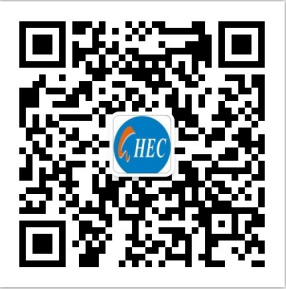 电  话：028-84173826邮  编：61004网址：http://pzdutkzs.e.cn.vc/成都高新区企业联合会入会申请表（楼宇企业）日期：            年     月     日                                                编号：备注：请申请入会单位填写申请表后将以下资料一并交回联合会。单位登记证书副本复印件（加盖鲜章）电子版资料：企业简介、项目简介、企业项目高清图2张、企业、项目logo图片或矢量图、特色稿件一篇单位名称企业性质企业性质□国企      □民企     □外资       □合资□国企      □民企     □外资       □合资入会方式□总部入会        □项目入会      其他              □总部入会        □项目入会      其他              □总部入会        □项目入会      其他              □总部入会        □项目入会      其他              办公地址办公地址单位类型□开发商           物业管理公司             商业管理公司           物业咨询及服务机构   □开发商           物业管理公司             商业管理公司           物业咨询及服务机构   □开发商           物业管理公司             商业管理公司           物业咨询及服务机构   □开发商           物业管理公司             商业管理公司           物业咨询及服务机构   □开发商           物业管理公司             商业管理公司           物业咨询及服务机构   □开发商           物业管理公司             商业管理公司           物业咨询及服务机构   □开发商           物业管理公司             商业管理公司           物业咨询及服务机构   □开发商           物业管理公司             商业管理公司           物业咨询及服务机构   任职意向任职意向任职意向□会员                □副理事长             □常务副理事长□会员                □副理事长             □常务副理事长□会员                □副理事长             □常务副理事长□会员                □副理事长             □常务副理事长□会员                □副理事长             □常务副理事长□会员                □副理事长             □常务副理事长党组织情况党组织情况党组织情况是否建立是否建立是否建立党组织人数企业网址企业网址企业网址公众号管理项目名称（请详述，可加行）管理项目名称（请详述，可加行）投入运营时间租金/物管费（元/㎡）租金/物管费（元/㎡）租金/物管费（元/㎡）业权状态类型(写字楼、商业、综合体、园区、物业等）体量（万㎡）联系人基本信息联系人基本信息姓名职务职务职务职务联系电话QQ、微信、邮箱企业负责人/协会任职人企业负责人/协会任职人投资负责人投资负责人商业负责人商业负责人写字楼负责人写字楼负责人物业负责人物业负责人推广（宣传）联络人推广（宣传）联络人招商联系人招商联系人日常联系人日常联系人申请单位签字盖章（印章）                                                                                  负责人签字：                                                              年      月      日申请单位签字盖章（印章）                                                                                  负责人签字：                                                              年      月      日申请单位签字盖章（印章）                                                                                  负责人签字：                                                              年      月      日申请单位签字盖章（印章）                                                                                  负责人签字：                                                              年      月      日申请单位签字盖章（印章）                                                                                  负责人签字：                                                              年      月      日申请单位签字盖章（印章）                                                                                  负责人签字：                                                              年      月      日申请单位签字盖章（印章）                                                                                  负责人签字：                                                              年      月      日申请单位签字盖章（印章）                                                                                  负责人签字：                                                              年      月      日申请单位签字盖章（印章）                                                                                  负责人签字：                                                              年      月      日联合会秘书处意见：     年    月    日联合会秘书处意见：     年    月    日联合会秘书处意见：     年    月    日联合会秘书处意见：     年    月    日理事会意见(印章)：                        年    月    日理事会意见(印章)：                        年    月    日理事会意见(印章)：                        年    月    日理事会意见(印章)：                        年    月    日理事会意见(印章)：                        年    月    日